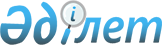 О внесении изменений в решение Северо-Казахстанского областного маслихата от 10 декабря 2021 года № 12/1 "Об утверждении областного бюджета Северо-Казахстанской области на 2022-2024 годы"Решение Северо-Казахстанского областного маслихата от 27 июля 2022 года № 19/1. Зарегистрировано в Министерстве юстиции Республики Казахстан 1 августа 2022 года № 28967
      РЕШИЛ:
      1. Внести в решение Северо-Казахстанского областного маслихата "Об утверждении областного бюджета Северо-Казахстанской области на 2022-2024 годы" от 10 декабря 2021 года № 12/1 (зарегистрировано в Реестре государственной регистрации нормативных правовых актов под № 25929) следующие изменения:
      пункт 1 изложить в новой редакции:
      "1. Утвердить областной бюджет Северо-Казахстанской области на 2022-2024 годы согласно приложениям 1, 2 и 3 к настоящему решению соответственно, в том числе на 2022 год в следующих объемах:
      1) доходы – 407 891 026,3 тысячи тенге, в том числе по:
      налоговым поступлениям – 38 250 754,5 тысячи тенге;
      неналоговым поступлениям – 2 376 879,2 тысячи тенге;
      поступления от продажи основного капитала - 848 621 тысяча тенге;
      поступления трансфертов – 366 414 771,6 тысячи тенге;
      2) затраты – 381 351 339,1 тысячи тенге; 
      3) чистое бюджетное кредитование – 13 827 304,4 тысячи тенге, в том числе:
      бюджетные кредиты – 25 414 684,5 тысячи тенге;
      погашение бюджетных кредитов – 11 587 380,1 тысячи тенге;
      4) сальдо по операциям с финансовыми активами – 29 955 154 тысячи тенге, в том числе:
      приобретение финансовых активов – 29 955 154 тысячи тенге;
      поступления от продажи финансовых активов государства – 0 тысяч тенге;
      5) дефицит (профицит) бюджета – -17 242 771,2 тысячи тенге;
      6) финансирование дефицита (использование профицита) бюджета – 17 242 771,2 тысячи тенге:
      поступление займов – 16 039 872 тысячи тенге;
      погашение займов – 10 997 177,8 тысячи тенге;
      используемые остатки бюджетных средств – 12 200 077 тысяч тенге.";
      в пункте 9 подпункт 12) изложить в новой редакции:
      "12) обеспечение прав и улучшение качества жизни лиц с инвалидностью в Республике Казахстан;";
      приложения 1, 2, 3, 5 к указанному решению изложить в новой редакции, согласно приложениям 1, 2, 3, 4 к настоящему решению. 
      2. Настоящее решение вводится в действие с 1 января 2022 года. Северо-Казахстанский областной бюджет на 2022 год Северо-Казахстанский областной бюджет на 2023 год Северо-Казахстанский областной бюджет на 2024 год Расходы областного бюджета на 2022 год за счет свободных остатков бюджетных средств, сложившихся на 1 января 2022 года, и возврата неиспользованных (недоиспользованных) в 2021 году целевых трансфертов из областного бюджета и республиканского бюджета Доходы: 2. За счет внутренних займов  Доиспользование в 2022 году неиспользованных (недоиспользованных) сумм целевых трансфертов на развитие, выделенных из республиканского бюджета в 2021 году
					© 2012. РГП на ПХВ «Институт законодательства и правовой информации Республики Казахстан» Министерства юстиции Республики Казахстан
				
      СекретарьСеверо-Казахстанского областного маслихата

В. Бубенко
Приложение 1 к решениюСеверо-Казахстанскогообластного маслихатаот 27 июля 2022 года № 19/1Приложение 1 к решению Северо-Казахстанского областного маслихата от 10 декабря 2021 года № 12/1
Категория
Категория
Категория
Наименование
Сумма, 
тысяч тенге
Класс
Класс
Наименование
Сумма, 
тысяч тенге
Под
класс
1
2
3
4
5
1) Доходы
407 891 026,3
1
Налоговые поступления
38 250 754,5
01
Подоходный налог
35 488 002,5
1
Корпоративный подоходный налог
11 765 908,1
2
Индивидуальный подоходный налог
23 722 094,4
05
Внутренние налоги на товары, работы и услуги
2 762 752
3
Поступления за использование природных и других ресурсов
2 758 213
4
Сборы за ведение предпринимательской и профессиональной деятельности
4 539
2
Неналоговые поступления
2 376 879,2
01
Доходы от государственной собственности
801 322,8
1
Поступления части чистого дохода государственных предприятий
118 796
5
Доходы от аренды имущества, находящегося в государственной собственности
57 255
7
Вознаграждения по кредитам, выданным из государственного бюджета
625 271,8
04
Штрафы, пени, санкции, взыскания, налагаемые государственными учреждениями, финансируемыми из государственного бюджета, а также содержащимися и финансируемыми из бюджета (сметы расходов) Национального Банка Республики Казахстан
442 820
1
Штрафы, пени, санкции, взыскания, налагаемые государственными учреждениями, финансируемыми из государственного бюджета, а также содержащимися и финансируемыми из бюджета (сметы расходов) Национального Банка Республики Казахстан, за исключением поступлений от организаций нефтяного сектора и в Фонд компенсации потерпевшим
442 820
06
Прочие неналоговые поступления
1 132 736,4
1
Прочие неналоговые поступления
1 132 736,4
3
Поступления от продажи основного капитала
848 621
01
Продажа государственного имущества, закрепленного за государственными учреждениями
848 621
1
Продажа государственного имущества, закрепленного за государственными учреждениями
848 621
4
Поступления трансфертов
366 414 771,6
01
Трансферты из нижестоящих органов государственного управления
52 759 133,6
2
Трансферты из районных (городов областного значения) бюджетов
52 759 133,6
02
Трансферты из вышестоящих органов государственного управления
313 655 638
1
Трансферты из республиканского бюджета
313 655 638
Функциональная группа 
Функциональная группа 
Функциональная группа 
Наименование
Сумма,
тысяч тенге
Администратор 
бюджетных 
программ
Администратор 
бюджетных 
программ
Администратор 
бюджетных 
программ
Сумма,
тысяч тенге
Программа
Программа
Сумма,
тысяч тенге
1
2
3
4
5
 2) Затраты
381 351 339,1
01
Государственные услуги общего характера
5 684 806,4
110
Аппарат маслихата области
151 830
001
Услуги по обеспечению деятельности маслихата области
117 828
003
Капитальные расходы государственного органа
800
005
Повышение эффективности деятельности депутатов маслихатов
3 343
113
Целевые текущие трансферты нижестоящим бюджетам
29 859
120
Аппарат акима области
3 050 917,8
001
Услуги по обеспечению деятельности акима области
1 816 230,8
004
Капитальные расходы государственного органа
11 000
007
Капитальные расходы подведомственных государственных учреждений и организаций
126 702
009
Обеспечение и проведение выборов акимов городов районного значения, сел, поселков, сельских округов
288 411
113
Целевые текущие трансферты нижестоящим бюджетам
808 574
257
Управление финансов области
1 406 446
001
Услуги по реализации государственной политики в области исполнения местного бюджета и управления коммунальной собственностью
382 205
009
Приватизация, управление коммунальным имуществом, постприватизационная деятельность и регулирование споров, связанных с этим
6 537
113
Целевые текущие трансферты нижестоящим бюджетам
1 017 704
263
Управление внутренней политики области
83 516
075
Обеспечение деятельности Ассамблеи народа Казахстана области
83 516
269
Управление по делам религий области
77 194
001
Услуги по реализации государственной политики в сфере религиозной деятельности на местном уровне
55 494
003
Капитальные расходы государственного органа
10 290
005
Изучение и анализ религиозной ситуации в регионе
11 410
282
Ревизионная комиссия области
293 900
001
Услуги по обеспечению деятельности ревизионной комиссии области
290 000
003
Капитальные расходы государственного органа
3 900
288
Управление строительства, архитектуры и градостроительства области
333 842,8
061
Развитие объектов государственных органов
333 842,8
718
Управление государственных закупок области
105 764
001
Услуги по реализации государственной политики в области государственных закупок на местном уровне
105 764
727
Управление экономики области
181 395,8
001
Услуги по реализации государственной политики в области формирования и развития экономической политики области
156 467
004
Капитальные расходы государственного органа
2 680
061
Экспертиза и оценка документации по вопросам бюджетных инвестиций и 
государственно-частного партнерства, в том числе концессии
22 248,8
02
Оборона
566 759
120
Аппарат акима области
170 376
010
Мероприятия в рамках исполнения всеобщей воинской обязанности
51 282
011
Подготовка территориальной обороны и территориальная оборона областного масштаба
32 361
012
Мобилизационная подготовка и мобилизация областного масштаба
66 788
014
Предупреждение и ликвидация чрезвычайных ситуаций областного масштаба
19 945
287
Территориальный орган, уполномоченных органов в области чрезвычайных ситуаций природного и техногенного характера, гражданской обороны, финансируемый из областного бюджета
396 383
002
Капитальные расходы территориального органа и подведомственных государственных учреждений
232 000
004
Предупреждение и ликвидация чрезвычайных ситуаций областного масштаба
164 383
03
Общественный порядок, безопасность, правовая, судебная, уголовно-исполнительная деятельность
8 543 044
252
Исполнительный орган внутренних дел, финансируемый из областного бюджета
8 543 044
001
Услуги по реализации государственной политики 
в области обеспечения охраны общественного порядка и безопасности на территории области
7 817 954
003
Поощрение граждан, участвующих в охране общественного порядка
6 195
006
Капитальные расходы государственного органа
718 895
04
Образование
127 841 024
120
Аппарат акима области
10 473
019
Обучение участников избирательного процесса
10 473
253
Управление здравоохранения области
563 994
043
Подготовка специалистов в организациях технического и профессионального, послесреднего образования
217 825
044
Оказание социальной поддержки обучающимся 
по программам технического и профессионального, послесреднего образования
84 183
057
Подготовка специалистов с высшим, послевузовским образованием и оказание социальной поддержки обучающимся
261 986
261
Управление образования области
112 252 353,6
001
Услуги по реализации государственной политики 
на местном уровне в области образования
695 643,7
003
Общеобразовательное обучение по специальным образовательным учебным программам
2 888 906
004
Информатизация системы образования
в государственных организациях образования 
102 765
005
Приобретение и доставка учебников, 
учебно-методических комплексов в государственных организациях образования
927 239
006
Общеобразовательное обучение одаренных детей 
в специализированных организациях образования
1 772 157
007
Проведение школьных олимпиад, внешкольных мероприятий и конкурсов областного, районного (городского) масштабов
108 417
011
Обследование психического здоровья детей и подростков и оказание 
психолого-медико-педагогической консультативной помощи населению
633 726
013
Капитальные расходы государственного органа
109 000
019
Присуждение грантов областным государственным учреждениям образования за высокие показатели работы
48 000
024
Подготовка специалистов в организациях технического и профессионального образования
7 182 560
029
Методическое и финансовое сопровождение системы образования
1 203 372
052
Повышение квалификации, подготовка и переподготовка кадров в рамках Государственной программы развития продуктивной занятости и массового предпринимательства на 2017-2021 годы "Еңбек"
1 018 272
055
Дополнительное образование для детей и юношества
2 482 916
057
Подготовка специалистов с высшим, послевузовским образованием и оказание социальной поддержки обучающимся
90 976
067
Капитальные расходы подведомственных государственных учреждений и организаций
1 036 952,9
081
Дошкольное воспитание и обучение
4 833 786
082
Общеобразовательное обучение в государственных организациях начального, основного и общего среднего образования
66 163 557
083
Организация бесплатного подвоза учащихся до ближайшей школы и обратно в сельской местности
49 653
086
Выплата единовременных денежных средств казахстанским гражданам, усыновившим (удочерившим) ребенка (детей)-сироту и ребенка (детей), оставшегося без попечения родителей
6 210
087
Ежемесячные выплаты денежных средств опекунам (попечителям) на содержание 
ребенка-сироты (детей-сирот), и ребенка (детей), оставшегося без попечения родителей
224 357
202
Реализация государственного образовательного заказа в дошкольных организациях образования
7 561 671
203
Реализация подушевого финансирования в государственных организациях среднего образования
13 112 217
285
Управление физической культуры и спорта области
4 341 422,7
006
Дополнительное образование для детей и юношества по спорту
3 673 156,7
007
Общеобразовательное обучение одаренных в спорте детей в специализированных организациях образования
668 266
288
Управление строительства, архитектуры и градостроительства области
10 672 780,7
012
Строительство и реконструкция объектов начального, основного среднего и общего среднего образования
1 057 826
069
Строительство и реконструкция объектов дополнительного образования
723 770,2
082
Строительство и реконструкция объектов высшего и послевузовского образования 
1 776 201,2
099
Строительство и реконструкция объектов технического, профессионального и послесреднего образования
7 114 983,3
05
Здравоохранение
11 188 549,9
253
Управление здравоохранения области
7 908 962
001
Услуги по реализации государственной политики 
на местном уровне в области здравоохранения
212 793
006
Услуги по охране материнства и детства
248 275
007
Пропаганда здорового образа жизни
25 049
008
Реализация мероприятий по профилактике и борьбе со СПИД в Республике Казахстан
90 711
016
Обеспечение граждан бесплатным или льготным проездом за пределы населенного пункта на лечение
239
018
Информационно-аналитические услуги в области здравоохранения
45 756
023
Социальная поддержка медицинских и фармацевтических работников
250 000
027
Централизованный закуп и хранение вакцин и других медицинских иммунобиологических препаратов для проведения иммунопрофилактики населения
1 350 185
029
Областные базы специального медицинского снабжения
84 440
030
Капитальные расходы государственных органов здравоохранения
8 475
033
Капитальные расходы медицинских организаций здравоохранения
4 776 581
039
Оказание амбулаторно-поликлинических услуг и медицинских услуг субъектами сельского здравоохранения, за исключением оказываемой 
за счет средств республиканского бюджета, и оказание услуг Call-центрами
39 353
041
Дополнительное обеспечение гарантированного объема бесплатной медицинской помощи по решению местных представительных органов областей
410 489
042
Проведение медицинской организацией мероприятий, снижающих половое влечение, осуществляемые на основании решения суда
255
050
Возмещение лизинговых платежей по санитарному транспорту, медицинским изделиям, требующие сервисного обслуживания, приобретенных на условиях финансового лизинга
366 361
288
Управление строительства, архитектуры и градостроительства области
3 279 587,9
038
Строительство и реконструкция объектов здравоохранения
3 279 587,9
06
Социальная помощь и социальное обеспечение
12 787 710,3
256
Управление координации занятости и социальных программ области
11 369 761,3
001
Услуги по реализации государственной политики 
на местном уровне в области обеспечения занятости и реализации социальных программ для населения
232 340
002
Предоставление специальных социальных услуг 
для престарелых и лиц с инвалидностью 
в медико-социальных учреждениях (организациях) общего типа, в центрах оказания специальных социальных услуг, в центрах социального обслуживания
897 186
003
Социальная поддержка лиц с инвалидностью
69 039
012
Предоставление специальных социальных услуг 
для детей с инвалидностью в государственных 
медико-социальных учреждениях (организациях) для детей с нарушениями функций 
опорно-двигательного аппарата, в центрах оказания специальных социальных услуг, в центрах социального обслуживания
109 288
013
Предоставление специальных социальных услуг для лиц с инвалидностью с психоневрологическими заболеваниями, в психоневрологических 
медико-социальных учреждениях (организациях), в центрах оказания специальных социальных услуг, в центрах социального обслуживания
2 834 757
014
Предоставление специальных социальных услуг 
для престарелых, лиц с инвалидностью, в том числе детей с инвалидностью, в реабилитационных центрах
110 712
015
Предоставление специальных социальных услуг 
для детей с инвалидностью с психоневрологическими патологиями в детских психоневрологических 
медико-социальных учреждениях (организациях), в центрах оказания специальных социальных услуг, в центрах социального обслуживания
470 257
018
Размещение государственного социального заказа в неправительственных организациях
69 871
044
Реализация миграционных мероприятий на местном уровне
3 322
053
Услуги по замене и настройке речевых процессоров к кохлеарным имплантам
100 230
067
Капитальные расходы подведомственных государственных учреждений и организаций
6 211
071
Обучение предпринимательству в рамках развития продуктивной занятости
2 121,3
113
Целевые текущие трансферты нижестоящим бюджетам
6 464 427
261
Управление образования области
1 291 323
015
Социальное обеспечение сирот, детей, оставшихся без попечения родителей
856 765
084
Социальная поддержка обучающихся и воспитанников организаций образования очной формы обучения в виде льготного проезда 
на общественном транспорте (кроме такси) 
по решению местных представительных органов
3 200
092
Содержание ребенка (детей), переданного патронатным воспитателям
232 147
095
Содержание детей школьного возраста из отдаленных населенных пунктов, переданных временной семье
144 036
201
Государственная поддержка по содержанию 
детей-сирот и детей, оставшихся без попечения родителей, в детских домах семейного типа и приемных семьях
55 175
263
Управление внутренней политики области 
20 000
077
Обеспечение прав и улучшение качества жизни лиц с инвалидностью в Республике Казахстан
20 000
298
Управление государственной инспекции труда области
106 626
001
Услуги по реализации государственной политики 
в области регулирования трудовых отношений на местном уровне
106 626
07
Жилищно-коммунальное хозяйство
21 065 411,6
279
Управление энергетики и 
жилищно-коммунального хозяйства области
21 065 411,6
001
Услуги по реализации государственной политики 
на местном уровне в области энергетики и 
жилищно-коммунального хозяйства 
105 589
032
Субсидирование стоимости услуг по подаче питьевой воды из особо важных групповых и локальных систем водоснабжения, являющихся безальтернативными источниками питьевого водоснабжения 
3 225 153,4
054
Выплаты отдельным категориям граждан за жилище, арендуемое в частном жилищном фонде
10 000
113
Целевые текущие трансферты нижестоящим бюджетам
7 165 219,3
114
Целевые трансферты на развитие нижестоящим бюджетам
10 559 449,9
08
Культура, спорт, туризм и информационное пространство
14 490 176,7
263
Управление внутренней политики области 
846 713,3
001
Услуги по реализации государственной внутренней политики на местном уровне
132 050,3
003
Реализация мероприятий в сфере молодежной политики
53 771
007
Услуги по проведению государственной информационной политики 
659 892
032
Капитальные расходы подведомственных государственных учреждений и организаций
1 000
266
Управление предпринимательства 
и индустриально-инновационного развития области
14 998
021
Регулирование туристской деятельности
10 000
044
Субсидирование части затрат субъектов предпринимательства на содержание 
санитарно-гигиенических узлов
4 998
285
Управление физической культуры и спорта области
4 271 469,3
001
Услуги по реализации государственной политики 
на местном уровне в сфере физической культуры и спорта
111 120
002
Проведение спортивных соревнований на областном уровне
151 975
003
Подготовка и участие членов областных сборных команд по различным видам спорта на республиканских и международных спортивных соревнованиях
3 688 083
032
Капитальные расходы подведомственных государственных учреждений и организаций
320 291,3
288
Управление строительства, архитектуры и градостроительства области
4 230 746,1
024
Развитие объектов спорта
1 134 247,1
027
Развитие объектов культуры
2 850 373
089
Развитие объектов туризма
246 126
743
Управление цифровых технологий области
142 607
001
Услуги по реализации государственной политики на местном уровне в области информатизации, оказания государственных услуг и проектного управления области
124 956
003
Капитальные расходы государственного органа
17 651
748
Управление культуры, развития языков и архивного дела области
4 983 643
001
Услуги по реализации государственной политики 
на местном уровне в области культуры, развития языков и архивного дела
154 588
002
Развитие государственного языка и других языков народа Казахстана
79 189
005
Поддержка культурно-досуговой работы
355 393
006
Увековечение памяти деятелей государства
10 000
007
Обеспечение сохранности историко-культурного наследия и доступа к ним
489 043
008
Поддержка театрального и музыкального искусства
1 406 619
009
Обеспечение функционирования областных библиотек
284 736
010
Обеспечение сохранности архивного фонда
452 221
032
Капитальные расходы подведомственных государственных учреждений и организаций
184 849
113
Целевые текущие трансферты нижестоящим бюджетам
1 567 005
09
Топливно-энергетический комплекс и недропользование 
100 438
279
Управление энергетики и 
жилищно-коммунального хозяйства области
100 438
050
Субсидирование затрат энергопроизводящих организаций на приобретение топлива для бесперебойного проведения отопительного сезона
100 438
10
Сельское, водное, лесное, рыбное хозяйство, особо охраняемые природные территории, охрана окружающей среды и животного мира, земельные отношения
73 527 036,8
254
Управление природных ресурсов и регулирования природопользования области
1 746 921
001
Услуги по реализации государственной политики 
в сфере охраны окружающей среды на местном уровне
136 942
002
Установление водоохранных зон и полос водных объектов
12 053
005
Охрана, защита, воспроизводство лесов и лесоразведение
1 390 461
006
Охрана животного мира
38 518
008
Мероприятия по охране окружающей среды
42 000
013
Капитальные расходы государственного органа
1 000
032
Капитальные расходы подведомственных государственных учреждений и организаций
125 947
719
Управление ветеринарии области
1 800 880
001
Услуги по реализации государственной политики 
на местном уровне в сфере ветеринарии
186 931
003
Капитальные расходы государственного органа
40 524
010
Организация отлова и уничтожения бродячих собак и кошек
52 075,1
011
Возмещение владельцам стоимости обезвреженных (обеззараженных) и переработанных без изъятия животных, продукции и сырья животного происхождения, представляющих опасность для здоровья животных и человека
36 973
012
Проведение ветеринарных мероприятий 
по профилактике и диагностике энзоотических болезней животных
104 368
013
Проведение мероприятий по идентификации сельскохозяйственных животных
126 163,2
014
Проведение противоэпизоотических мероприятий
1 140 835,9
028
Услуги по транспортировке ветеринарных препаратов до пункта временного хранения
1 368,8
030
Централизованный закуп ветеринарных препаратов по профилактике и диагностике энзоотических болезней животных, услуг по их профилактике и диагностике, организация их хранения и транспортировки (доставки) местным исполнительным органам районов (городов областного значения)
61 039
033
Идентификация безнадзорных и бродячих животных
1 950
034
Вакцинация и стерилизация бродячих животных
6 340
075
Обеспечение ветеринарной безопасности на территории области
42 312
729
Управление земельной инспекции области
5 832,8
001
Услуги по реализации государственной политики 
на местном уровне в сфере контроля 
за использованием и охраной земель 
5 832,8
741
Управление сельского хозяйства и земельных отношений области
69 973 403
001
Услуги по реализации государственной политики 
в сфере сельского хозяйства и регулирования земельных отношений на местном уровне
349 458
002
Субсидирование развития семеноводства
1 604 572
003
Капитальные расходы государственного органа
629
005
Субсидирование стоимости пестицидов, биоагентов (энтомофагов), предназначенных для проведения обработки против вредных и особо опасных вредных организмов с численностью выше экономического порога вредоносности и карантинных объектов
14 203 964
008
Субсидирование развития производства приоритетных культур
2 098 425
019
Услуги по распространению и внедрению инновационного опыта
30 000
045
Определение сортовых и посевных качеств семенного и посадочного материала
44 846
046
Государственный учет и регистрация тракторов, прицепов к ним, самоходных сельскохозяйственных, мелиоративных и дорожно-строительных машин и механизмов
2 500
047
Субсидирование стоимости удобрений 
(за исключением органических)
11 182 000
050
Возмещение части расходов, понесенных субъектом агропромышленного комплекса, при инвестиционных вложениях
16 222 619
053
Субсидирование развития племенного животноводства, повышение продуктивности и качества продукции животноводства
9 807 155
055
Субсидирование процентной ставки по кредитным и лизинговым обязательствам в рамках направления по финансовому оздоровлению субъектов агропромышленного комплекса
5 591
056
Субсидирование ставок вознаграждения при кредитовании, а также лизинге на приобретение сельскохозяйственных животных, техники и технологического оборудования
12 028 730
057
Субсидирование затрат перерабатывающих предприятий на закуп сельскохозяйственной продукции для производства продуктов ее глубокой переработки в сфере животноводства
2 009 394
077
Субсидирование возмещения расходов, понесенных национальной компанией в сфере агропромышленного комплекса при реализации продовольственного зерна для регулирующего воздействия на внутренний рынок
363 520
113
Целевые текущие трансферты нижестоящим бюджетам
20 000
11
Промышленность, архитектурная, градостроительная и строительная деятельность
9 998 856,2
288
Управление строительства, архитектуры 
и градостроительства области
9 919 058,2
001
Услуги по реализации государственной политики 
в области строительства, архитектуры 
и градостроительства на местном уровне
173 701
003
Капитальные расходы государственного органа
2 000
113
Целевые текущие трансферты нижестоящим бюджетам
19 903
114
Целевые трансферты на развитие нижестоящим бюджетам
9 723 454,2
728
Управление государственного 
архитектурно-строительного контроля 
и лицензирования области
79 798
001
Услуги по реализации государственной политики 
в области архитектурно-строительного контроля
 и лицензирования на местном уровне 
79 798
12
Транспорт и коммуникации
25 405 276,4
268
Управление пассажирского транспорта 
и автомобильных дорог области
25 405 276,4
001
Услуги по реализации государственной политики 
на местном уровне в области транспорта и коммуникаций 
150 229
002
Развитие транспортной инфраструктуры
1 512 097
003
Обеспечение функционирования автомобильных дорог
1 912 093,2
005
Субсидирование пассажирских перевозок 
по социально значимым межрайонным (междугородним) сообщениям
1 010 560,4
025
Капитальный и средний ремонт автомобильных дорог областного значения и улиц населенных пунктов
2 313 136,7
028
Реализация приоритетных проектов транспортной инфраструктуры
2 757 293,7
113
Целевые текущие трансферты нижестоящим бюджетам
14 096 006,3
114
Целевые трансферты на развитие нижестоящим бюджетам
1 653 860,1
13
Прочие
6 594 330,4
253
Управление здравоохранения области
319 637,2
058
Реализация мероприятий по социальной и инженерной инфраструктуре в сельских населенных пунктах в рамках проекта "Ауыл-Ел бесігі"
143 756,2
096
Выполнение государственных обязательств по проектам государственно-частного партнерства
175 881
254
Управление природных ресурсов и регулирования природопользования области
23 200
104
Возмещение части расходов, понесенных субъектом рыбного хозяйства, при инвестиционных вложениях
23 200
257
Управление финансов области
450 783
012
Резерв местного исполнительного органа области
450 783
261
Управление образования области
2 361 239,1
079
Реализация мероприятий по социальной и инженерной инфраструктуре в сельских населенных пунктах в рамках проекта "Ауыл-Ел бесігі"
1 886 166,1
096
Выполнение государственных обязательств по проектам государственно-частного партнерства 
475 073
266
Управление предпринимательства 
и индустриально-инновационного развития области
1 782 197
001
Услуги по реализации государственной политики 
на местном уровне в области развития предпринимательства и 
индустриально-инновационной деятельности
182 445
003
Капитальные расходы государственного органа
15 680
004
Реализация мероприятий в рамках государственной поддержки 
индустриально-инновационной деятельности
2 311
005
Поддержка частного предпринимательства в рамках Государственной программы поддержки и развития бизнеса "Дорожная карта 
бизнеса - 2025"
19 500
008
Поддержка предпринимательской деятельности
8 000
010
Субсидирование процентной ставки по кредитам 
в рамках Государственной программы поддержки и развития бизнеса "Дорожная карта бизнеса - 2025"
1 183 261
011
Частичное гарантирование кредитов малому и среднему бизнесу в рамках Государственной программы поддержки и развития бизнеса "Дорожная карта бизнеса - 2025"
350 000
082
Предоставление государственных грантов молодым предпринимателям для реализации новых бизнес-идей в рамках Государственной программы поддержки и развития бизнеса "Дорожная карта бизнеса-2025"
21 000
268
Управление пассажирского транспорта и автомобильных дорог области
650 000
096
Выполнение государственных обязательств 
по проектам государственно-частного партнерства
650 000
279
Управление энергетики и 
жилищно-коммунального хозяйства области
250 000
024
Развитие индустриальной инфраструктуры в рамках Государственной программы поддержки и развития бизнеса "Дорожная карта 
бизнеса-2025"
250 000
285
Управление физической культуры и спорта области
42 190
096
Выполнение государственных обязательств по проектам государственно-частного партнерства
42 190
288
Управление строительства, архитектуры и градостроительства области
673 037,1
040
Развитие инфраструктуры специальных экономических зон, индустриальных зон, индустриальных парков
673 037,1
727
Управление экономики области
42 047
003
Разработка или корректировка, а также проведение необходимых экспертиз 
технико-экономических обоснований местных бюджетных инвестиционных проектов и конкурсных документаций проектов государственно-частного партнерства, концессионных проектов, консультативное сопровождение проектов 
государственно-частного партнерства и концессионных проектов
42 047
14
Обслуживание долга
2 356 419
257
Управление финансов области
2 356 419
004
Обслуживание долга местных исполнительных органов 
2 353 438
016
Обслуживание долга местных исполнительных органов по выплате вознаграждений и иных платежей по займам из республиканского бюджета
2 981
15
Трансферты
61 201 500,4
257
Управление финансов области 
61 201 500,4
007
Субвенции
47 304 320
011
Возврат неиспользованных (недоиспользованных) целевых трансфертов
706 294,2
024
Целевые текущие трансферты из нижестоящего бюджета на компенсацию потерь вышестоящего бюджета в связи с изменением законодательства
7 611 651
053
Возврат сумм неиспользованных (недоиспользованных) целевых трансфертов, выделенных из республиканского бюджета за счет целевого трансферта из Национального фонда Республики Казахстан
5 579 235,2
3) Чистое бюджетное кредитование
13 827 304,4
Бюджетные кредиты
25 414 684,5
06
Социальная помощь и социальное обеспечение
30 520,9
279
Управление энергетики и 
жилищно-коммунального хозяйства области
3 721,3
088
Кредитование районных (городов областного значения) бюджетов для финансирования мер в рамках Дорожной карты занятости
3 721,3
288
Управление строительства, архитектуры и градостроительства области
26 799,6
088
Кредитование районных (городов областного значения) бюджетов для финансирования мер в рамках Дорожной карты занятости
26 799,6
07
Жилищно-коммунальное хозяйство
19 700 236,6
279
Управление энергетики и 
жилищно-коммунального хозяйства области
1 083 348
087
Кредитование районных (городов областного значения) бюджетов на проведение капитального ремонта общего имущества объектов кондоминиумов
1 083 348
288
Управление строительства, архитектуры и градостроительства области
18 616 888,6
009
Кредитование районных (городов областного значения) бюджетов на проектирование и (или) строительство жилья
18 616 888,6
10
Сельское, водное, лесное, рыбное хозяйство, 
особо охраняемые природные территории, охрана окружающей среды и животного мира, земельные отношения
5 683 927
266
Управление предпринимательства и 
индустриально-инновационного развития области
1 700 000
030
Кредитование специализированных организаций 
для реализации механизмов стабилизации цен 
на социально значимые продовольственные товары
1 700 000
727
Управление экономики области
1 392 134
007
Бюджетные кредиты местным исполнительным органам для реализации мер социальной поддержки специалистов
1 392 134
741
Управление сельского хозяйства и земельных отношений области
2 591 793
078
Кредитование для микрокредитования в сельских населенных пунктах и малых городах
2 591 793
Категория
Категория
Категория
Наименование
Сумма, 
тысяч тенге
Класс
Класс
Наименование
Сумма, 
тысяч тенге
Подкласс
Подкласс
Сумма, 
тысяч тенге
Погашение бюджетных кредитов
11 587 380,1
5
Погашение бюджетных кредитов
11 587 380,1
01
Погашение бюджетных кредитов
11 587 380,1
1
Погашение бюджетных кредитов, выданных 
из государственного бюджета
11 547 559,7
2
Возврат сумм бюджетных кредитов
39 820,4
Функциональная группа 
Функциональная группа 
Функциональная группа 
Наименование
Сумма, 
тысяч тенге
Администратор 
бюджетных 
программ
Администратор 
бюджетных 
программ
Администратор 
бюджетных 
программ
Сумма, 
тысяч тенге
Программа
Программа
4) Сальдо по операциям с финансовыми активами
29 955 154
Приобретение финансовых активов
29 955 154
13
Прочие
29 955 154
266
Управление предпринимательства и индустриально-инновационного развития области
8 000 000
065
Формирование или увеличение уставного капитала юридических лиц
8 000 000
741
Управление сельского хозяйства и земельных отношений области
21 955 154
065
Формирование или увеличение уставного капитала юридических лиц
21 955 154
Поступления от продажи финансовых активов государства
0
Категория
Категория
Категория
Наименование
Сумма,
 тысяч тенге
Класс
Класс
Наименование
Сумма,
 тысяч тенге
Подкласс
Подкласс
5) Дефицит (профицит) бюджета
-17 242 771,2
6) Финансирование дефицита
17 242 771,2
(использование профицита) бюджета
7
Поступления займов
16 039 872
01
Внутренние государственные займы
16 039 872
1
Государственные эмиссионные ценные бумаги
10 972 597
2
Договоры займа
5 067 275
Функциональная группа 
Функциональная группа 
Функциональная группа 
Наименование
Сумма, 
тысяч тенге
Администратор бюджетных программ
Администратор бюджетных программ
Администратор бюджетных программ
Сумма, 
тысяч тенге
Программа
Программа
16
Погашение займов
10 997 177,8
257
Управление финансов области 
10 997 177,8
008
Погашение долга местного исполнительного органа 
9 000 000
015
Погашение долга местного исполнительного органа перед вышестоящим бюджетом
1 990 359,1
018
Возврат неиспользованных бюджетных кредитов, выданных из республиканского бюджета
6 818,7
Категория
Категория
Категория
Наименование
Сумма, 
тысяч тенге
Класс
Класс
Наименование
Сумма, 
тысяч тенге
Подкласс
Подкласс
8
Используемые остатки бюджетных средств
12 200 077
01
Остатки бюджетных средств
12 200 077
1
Свободные остатки бюджетных средств
12 200 077Приложение 2 к решению Северо-Казахстанского областного маслихата от 27 июля 2022 года № 19/1Приложение 2 к решению Северо-Казахстанского областного маслихатаот 10 декабря 2021 года № 12/1
Категория
Категория
Категория
Наименование
Сумма, 
тысяч тенге
Класс
Класс
Наименование
Сумма, 
тысяч тенге
Под
класс
1
2
3
4
5
1) Доходы
215 039 641
1
Налоговые поступления
22 343 516
01
Подоходный налог
19 457 656
1
Корпоративный подоходный налог
5 881 973
2
Индивидуальный подоходный налог
13 575 683
05
Внутренние налоги на товары, работы и услуги
2 885 860
3
Поступления за использование природных и других ресурсов
2 882 333
4
Сборы за ведение предпринимательской и профессиональной деятельности
3 527
2
Неналоговые поступления
1 489 170
01
Доходы от государственной собственности
464 855
1
Поступления части чистого дохода государственных предприятий
124 141
5
Доходы от аренды имущества, находящегося 
в государственной собственности
59 831
7
Вознаграждения по кредитам, выданным 
из государственного бюджета
280 883
06
Прочие неналоговые поступления
1 024 315
1
Прочие неналоговые поступления
1 024 315
3
Поступления от продажи основного капитала
1 564
01
Продажа государственного имущества, закрепленного за государственными учреждениями
1 564
1
Продажа государственного имущества, закрепленного за государственными учреждениями
1 564
4
Поступления трансфертов
191 205 391
01
Трансферты из нижестоящих органов государственного управления
47 989 549
2
Трансферты из районных (городов областного значения) бюджетов
47 989 549
02
Трансферты из вышестоящих органов государственного управления
143 215 842
1
Трансферты из республиканского бюджета
143 215 842
Функциональная группа 
Функциональная группа 
Функциональная группа 
Наименование
Сумма, 
тысяч тенге
Администратор 
бюджетных 
программ
Администратор 
бюджетных 
программ
Администратор 
бюджетных 
программ
Сумма, 
тысяч тенге
Программа
Программа
Сумма, 
тысяч тенге
1
2
3
4
5
 2) Затраты
215 290 054
01
Государственные услуги общего характера
2 471 940
110
Аппарат маслихата области
55 120
001
Услуги по обеспечению деятельности маслихата области
55 120
120
Аппарат акима области
1 668 328
001
Услуги по обеспечению деятельности акима области
1 668 328
257
Управление финансов области
315 169
001
Услуги по реализации государственной политики 
в области исполнения местного бюджета и управления коммунальной собственностью
308 302
009
Приватизация, управление коммунальным имуществом, постприватизационная деятельность 
и регулирование споров, связанных с этим
6 867
263
Управление внутренней политики области
52 210
075
Обеспечение деятельности Ассамблеи народа Казахстана области
52 210
269
Управление по делам религий области
36 866
001
Услуги по реализации государственной политики 
в сфере религиозной деятельности на местном уровне
32 003
005
Изучение и анализ религиозной ситуации в регионе
4 863
282
Ревизионная комиссия области
174 865
001
Услуги по обеспечению деятельности ревизионной комиссии области
174 865
718
Управление государственных закупок области
70 518
001
Услуги по реализации государственной политики в области государственных закупок на местном уровне
70 518
727
Управление экономики области
98 864
001
Услуги по реализации государственной политики 
в области формирования и развития экономической политики области
98 864
02
Оборона
281 802
120
Аппарат акима области
136 301
010
Мероприятия в рамках исполнения всеобщей воинской обязанности
37 283
011
Подготовка территориальной обороны и территориальная оборона областного масштаба
12 643
012
Мобилизационная подготовка и мобилизация областного масштаба
58 060
014
Предупреждение и ликвидация чрезвычайных ситуаций областного масштаба
28 315
287
Территориальный орган, уполномоченных органов в области чрезвычайных ситуаций природного и техногенного характера, гражданской обороны, финансируемый из областного бюджета
145 501
004
Предупреждение и ликвидация чрезвычайных ситуаций областного масштаба
145 501
03
Общественный порядок, безопасность, правовая, судебная, уголовно-исполнительная деятельность
6 357 250
252
Исполнительный орган внутренних дел, финансируемый из областного бюджета
6 357 250
001
Услуги по реализации государственной политики 
в области обеспечения охраны общественного порядка и безопасности на территории области
6 351 055
003
Поощрение граждан, участвующих в охране общественного порядка
6 195
04
Образование
68 505 810
120
Аппарат акима области
11 547
019
Обучение участников избирательного процесса
11 547
253
Управление здравоохранения области
232 132
043
Подготовка специалистов в организациях технического и профессионального, послесреднего образования
132 482
044
Оказание социальной поддержки обучающимся 
по программам технического и профессионального, послесреднего образования
51 776
057
Подготовка специалистов с высшим, послевузовским образованием и оказание социальной поддержки обучающимся
47 874
261
Управление образования области
64 380 789
001
Услуги по реализации государственной политики 
на местном уровне в области образования
391 181
003
Общеобразовательное обучение по специальным образовательным учебным программам
2 013 480
004
Информатизация системы образования в государственных организациях образования 
46 457
005
Приобретение и доставка учебников, 
учебно-методических комплексов в государственных организациях образования
291 866
006
Общеобразовательное обучение одаренных детей 
в специализированных организациях образования
1 189 843
007
Проведение школьных олимпиад, внешкольных мероприятий и конкурсов областного, районного (городского) масштабов
23 950
011
Обследование психического здоровья детей 
и подростков и оказание 
психолого-медико-педагогической консультативной помощи населению
354 156
019
Присуждение грантов областным государственным учреждениям образования за высокие показатели работы
38 141
024
Подготовка специалистов в организациях технического и профессионального образования
5 069 997
029
Методическое и финансовое сопровождение системы образования
790 016
052
Повышение квалификации, подготовка и переподготовка кадров в рамках Государственной программы развития продуктивной занятости 
и массового предпринимательства на 2017–2021 годы "Еңбек"
743 272
055
Дополнительное образование для детей и юношества
1 545 716
067
Капитальные расходы подведомственных государственных учреждений и организаций
15 140
081
Дошкольное воспитание и обучение
4 527 506
082
Общеобразовательное обучение в государственных организациях начального, основного и общего среднего образования
37 574 532
083
Организация бесплатного подвоза учащихся до ближайшей школы и обратно в сельской местности
59 552
086
Выплата единовременных денежных средств казахстанским гражданам, усыновившим (удочерившим) ребенка (детей)-сироту и ребенка (детей), оставшегося без попечения родителей
4 829
087
Ежемесячные выплаты денежных средств опекунам (попечителям) на содержание ребенка-сироты
(детей-сирот), и ребенка (детей), оставшегося 
без попечения родителей
246 091
202
Реализация государственного образовательного заказа в дошкольных организациях образования
1 731 625
203
Реализация подушевого финансирования в государственных организациях среднего образования
7 723 439
285
Управление физической культуры и спорта области
2 616 910
006
Дополнительное образование для детей и юношества по спорту
2 130 750
007
Общеобразовательное обучение одаренных в спорте детей в специализированных организациях образования
486 160
288
Управление строительства, архитектуры и градостроительства области
1 264 432
012
Строительство и реконструкция объектов начального, основного среднего и общего среднего образования
1 264 432
05
Здравоохранение
2 072 356
253
Управление здравоохранения области
2 072 356
001
Услуги по реализации государственной политики 
на местном уровне в области здравоохранения
120 360
006
Услуги по охране материнства и детства
215 026
016
Обеспечение граждан бесплатным или льготным проездом за пределы населенного пункта на лечение
1 243
018
Информационно-аналитические услуги в области здравоохранения
48 541
023
Социальная поддержка медицинских 
и фармацевтических работников
92 552
027
Централизованный закуп и хранение вакцин и других медицинских иммунобиологических препаратов 
для проведения иммунопрофилактики населения
139 188
029
Областные базы специального медицинского снабжения
72 382
033
Капитальные расходы медицинских организаций здравоохранения
1 231 373
041
Дополнительное обеспечение гарантированного объема бесплатной медицинской помощи по решению местных представительных органов областей
151 691
06
Социальная помощь и социальное обеспечение
4 544 008
256
Управление координации занятости и социальных программ области
3 364 847
001
Услуги по реализации государственной политики 
на местном уровне в области обеспечения занятости и реализации социальных программ для населения
144 392
002
Предоставление специальных социальных услуг 
для престарелых и лиц с инвалидностью 
в медико-социальных учреждениях (организациях) общего типа, в центрах оказания специальных социальных услуг, в центрах социального обслуживания
632 719
003
Социальная поддержка лиц с инвалидностью
254 973
012
Предоставление специальных социальных услуг 
для детей с инвалидностью в государственных 
медико-социальных учреждениях (организациях) 
для детей с нарушениями функций 
опорно-двигательного аппарата, в центрах оказания специальных социальных услуг, в центрах социального обслуживания
58 759
013
Предоставление специальных социальных услуг для лиц с инвалидностью с психоневрологическими заболеваниями, в психоневрологических 
медико-социальных учреждениях (организациях), 
в центрах оказания специальных социальных услуг, 
в центрах социального обслуживания
1 903 718
014
Предоставление специальных социальных услуг 
для престарелых, лиц с инвалидностью, в том числе детей с инвалидностью, в реабилитационных центрах
59 494
015
Предоставление специальных социальных услуг 
для детей с инвалидностью с психоневрологическими патологиями в детских психоневрологических 
медико-социальных учреждениях (организациях), 
в центрах оказания специальных социальных услуг, 
в центрах социального обслуживания
273 897
018
Размещение государственного социального заказа 
в неправительственных организациях
33 440
044
Реализация миграционных мероприятий на местном уровне
3 455
261
Управление образования области
1 058 467
015
Социальное обеспечение сирот, детей, оставшихся без попечения родителей
657 479
084
Социальная поддержка обучающихся и воспитанников организаций образования очной формы обучения в виде льготного проезда 
на общественном транспорте (кроме такси) 
по решению местных представительных органов
3 540
092
Содержание ребенка (детей), переданного патронатным воспитателям
254 018
095
Содержание детей школьного возраста из отдаленных населенных пунктов, переданных временной семье
82 163
201
Государственная поддержка по содержанию 
детей-сирот и детей, оставшихся без попечения родителей, в детских домах семейного типа и приемных семьях
61 267
263
Управление внутренней политики области 
59 070
077
Обеспечение прав и улучшение качества жизни лиц с инвалидностью в Республике Казахстан
59 070
298
Управление государственной инспекции труда области
61 624
001
Услуги по реализации государственной политики 
в области регулирования трудовых отношений 
на местном уровне
61 624
07
Жилищно-коммунальное хозяйство
3 142 863
279
Управление энергетики и жилищно-коммунального хозяйства области
3 142 863
001
Услуги по реализации государственной политики 
на местном уровне в области энергетики и 
жилищно-коммунального хозяйства 
63 911
032
Субсидирование стоимости услуг по подаче питьевой воды из особо важных групповых и локальных систем водоснабжения, являющихся безальтернативными источниками питьевого водоснабжения 
3 078 952
08
Культура, спорт, туризм и информационное пространство
4 716 515
263
Управление внутренней политики области
796 772
001
Услуги по реализации государственной внутренней политики на местном уровне
106 108
003
Реализация мероприятий в сфере молодежной политики
62 711
007
Услуги по проведению государственной информационной политики 
627 953
266
Управление предпринимательства 
и индустриально-инновационного развития области
14 822
021
Регулирование туристской деятельности
14 822
285
Управление физической культуры и спорта области
1 890 042
001
Услуги по реализации государственной политики 
на местном уровне в сфере физической культуры и спорта
62 293
002
Проведение спортивных соревнований на областном уровне
93 679
003
Подготовка и участие членов областных сборных команд по различным видам спорта на республиканских и международных спортивных соревнованиях
1 734 070
748
Управление культуры, развития языков и архивного дела области
2 014 879
001
Услуги по реализации государственной политики 
на местном уровне в области культуры, развития языков и архивного дела
108 946
002
Развитие государственного языка и других языков народа Казахстана
58 597
005
Поддержка культурно-досуговой работы
115 425
007
Обеспечение сохранности историко-культурного наследия и доступа к ним
291 338
008
Поддержка театрального и музыкального искусства
931 265
009
Обеспечение функционирования областных библиотек
183 757
010
Обеспечение сохранности архивного фонда
325 551
09
Топливно-энергетический комплекс и недропользование 
100 438
279
Управление энергетики и жилищно-коммунального хозяйства области
100 438
050
Субсидирование затрат энергопроизводящих организаций на приобретение топлива для бесперебойного проведения отопительного сезона
100 438
10
Сельское, водное, лесное, рыбное хозяйство, 
особо охраняемые природные территории, охрана окружающей среды и животного мира, земельные отношения
33 417 032
254
Управление природных ресурсов и регулирования природопользования области
1 559 919
001
Услуги по реализации государственной политики 
в сфере охраны окружающей среды на местном уровне
83 179
005
Охрана, защита, воспроизводство лесов и лесоразведение
1 340 300
006
Охрана животного мира
136 440
719
Управление ветеринарии области
1 634 676
001
Услуги по реализации государственной политики 
на местном уровне в сфере ветеринарии
115 691
010
Организация отлова и уничтожения бродячих собак 
и кошек
48 640
011
Возмещение владельцам стоимости обезвреженных (обеззараженных) и переработанных без изъятия животных, продукции и сырья животного происхождения, представляющих опасность 
для здоровья животных и человека
36 973
012
Проведение ветеринарных мероприятий по профилактике и диагностике энзоотических болезней животных
97 983
013
Проведение мероприятий по идентификации сельскохозяйственных животных
48 270
014
Проведение противоэпизоотических мероприятий
1 239 270
028
Услуги по транспортировке ветеринарных препаратов до пункта временного хранения
1 952
030
Централизованный закуп ветеринарных препаратов по профилактике и диагностике энзоотических болезней животных, услуг по их профилактике и диагностике, организация их хранения и транспортировки (доставки) местным исполнительным органам районов (городов областного значения)
45 897
741
Управление сельского хозяйства и земельных отношений области
30 222 437
001
Услуги по реализации государственной политики 
в сфере сельского хозяйства и регулирования земельных отношений на местном уровне
242 956
002
Субсидирование развития семеноводства
1 716 892
005
Субсидирование стоимости пестицидов, биоагентов (энтомофагов), предназначенных для проведения обработки против вредных и особо опасных вредных организмов с численностью выше экономического порога вредоносности и карантинных объектов
9 951 000
047
Субсидирование стоимости удобрений 
(за исключением органических)
7 284 088
053
Субсидирование развития племенного животноводства, повышение продуктивности и качества продукции животноводства
8 877 449
057
Субсидирование затрат перерабатывающих предприятий на закуп сельскохозяйственной продукции для производства продуктов ее глубокой переработки в сфере животноводства
2 150 052
11
Промышленность, архитектурная, градостроительная и строительная деятельность
133 306
288
Управление строительства, архитектуры и градостроительства области
80 985
001
Услуги по реализации государственной политики 
в области строительства, архитектуры и градостроительства на местном уровне
80 985
728
Управление государственного 
архитектурно-строительного контроля и лицензирования области
52 321
001
Услуги по реализации государственной политики 
в области архитектурно-строительного контроля и лицензирования на местном уровне 
52 321
12
Транспорт и коммуникации
5 597 827
268
Управление пассажирского транспорта и автомобильных дорог области
5 597 827
001
Услуги по реализации государственной политики 
на местном уровне в области транспорта и коммуникаций 
74 795
003
Обеспечение функционирования автомобильных дорог
768 032
005
Субсидирование пассажирских перевозок 
по социально значимым межрайонным (междугородним) сообщениям
575 000
025
Капитальный и средний ремонт автомобильных дорог областного значения и улиц населенных пунктов
4 180 000
13
Прочие
34 712 601
257
Управление финансов области
31 389 860
012
Резерв местного исполнительного органа области
471 068
047
Расходы на новые инициативы
30 918 792
261
Управление образования области
108 139
096
Выполнение государственных обязательств по проектам государственно-частного партнерства 
108 139
266
Управление предпринимательства 
и индустриально-инновационного развития области
2 564 602
001
Услуги по реализации государственной политики 
на местном уровне в области развития предпринимательства и 
индустриально-инновационной деятельности
115 969
004
Реализация мероприятий в рамках государственной поддержки индустриально-инновационной деятельности
7 415
005
Поддержка частного предпринимательства в рамках Государственной программы поддержки и развития бизнеса "Дорожная карта бизнеса - 2025"
15 918
008
Поддержка предпринимательской деятельности
7 470
010
Субсидирование процентной ставки по кредитам 
в рамках Государственной программы поддержки и развития бизнеса "Дорожная карта бизнеса - 2025"
2 119 450
011
Частичное гарантирование кредитов малому и среднему бизнесу в рамках Государственной программы поддержки и развития бизнеса "Дорожная карта бизнеса - 2025"
298 380
268
Управление пассажирского транспорта и автомобильных дорог области
650 000
096
Выполнение государственных обязательств 
по проектам государственно-частного партнерства
650 000
14
Обслуживание долга
2 119 455
257
Управление финансов области
2 119 455
004
Обслуживание долга местных исполнительных органов 
2 116 153
016
Обслуживание долга местных исполнительных органов по выплате вознаграждений и иных платежей по займам из республиканского бюджета
3 302
15
Трансферты
47 116 851
257
Управление финансов области 
47 116 851
007
Субвенции
47 116 851
3) Чистое бюджетное кредитование
-14 503 417
Бюджетные кредиты
0
Категория
Категория
Категория
Наименование
Сумма, 
тысяч тенге
Класс
Класс
Наименование
Сумма, 
тысяч тенге
Подкласс
Подкласс
Сумма, 
тысяч тенге
Погашение бюджетных кредитов
14 503 417
5
Погашение бюджетных кредитов
14 503 417
01
Погашение бюджетных кредитов
14 503 417
1
Погашение бюджетных кредитов, выданных 
из государственного бюджета
14 503 417
Функциональная группа 
Функциональная группа 
Функциональная группа 
Наименование
Сумма, 
тысяч тенге
Администратор 
бюджетных 
программ
Администратор 
бюджетных 
программ
Администратор 
бюджетных 
программ
Сумма, 
тысяч тенге
Программа
Программа
4) Сальдо по операциям с финансовыми активами
0
Приобретение финансовых активов
0
Поступления от продажи финансовых активов государства
0
Категория
Категория
Категория
Наименование
Сумма,
 тысяч тенге
Класс
Класс
Наименование
Сумма,
 тысяч тенге
Подкласс
Подкласс
5) Дефицит (профицит) бюджета
14 253 004
6) Финансирование дефицита
-14 253 004
(использование профицита) бюджета
7
Поступления займов
0
01
Внутренние государственные займы
0
1
Государственные эмиссионные ценные бумаги
0
2
Договоры займа
0
Функциональная группа 
Функциональная группа 
Функциональная группа 
Наименование
Сумма, 
тысяч тенге
Администратор 
бюджетных 
программ
Администратор 
бюджетных 
программ
Администратор 
бюджетных 
программ
Сумма, 
тысяч тенге
Программа
Программа
16
Погашение займов
14 253 004
257
Управление финансов области 
14 253 004
008
Погашение долга местного исполнительного органа 
12 000 000
015
Погашение долга местного исполнительного органа перед вышестоящим бюджетом
2 253 004
Категория
Категория
Категория
Наименование
Сумма, 
тысяч тенге
Класс
Класс
Наименование
Сумма, 
тысяч тенге
Подкласс
Подкласс
8
Используемые остатки бюджетных средств
0
01
Остатки бюджетных средств
0
1
Свободные остатки бюджетных средств
0Приложение 3 к решению Северо-Казахстанского областного маслихатаот 27 июля 2022 года № 19/1Приложение 3 к решению Северо-Казахстанского областного маслихатаот 10 декабря 2021 года № 12/1
Категория
Категория
Категория
Наименование
Сумма, 
тысяч тенге
Класс
Класс
Наименование
Сумма, 
тысяч тенге
Под
класс
1
2
3
4
5
1) Доходы
215 982 587
1
Налоговые поступления
23 351 730
01
Подоходный налог
20 336 007
1
Корпоративный подоходный налог
6 176 072
2
Индивидуальный подоходный налог
14 159 935
05
Внутренние налоги на товары, работы и услуги
3 015 723
3
Поступления за использование природных и других ресурсов
3 012 038
4
Сборы за ведение предпринимательской и профессиональной деятельности
3 685
2
Неналоговые поступления
1 285 263
01
Доходы от государственной собственности
217 609
1
Поступления части чистого дохода государственных предприятий
129 728
5
Доходы от аренды имущества, находящегося 
в государственной собственности
62 523
7
Вознаграждения по кредитам, выданным 
из государственного бюджета
25 358
06
Прочие неналоговые поступления
1 067 654
1
Прочие неналоговые поступления
1 067 654
3
Поступления от продажи основного капитала
1 634
01
Продажа государственного имущества, закрепленного за государственными учреждениями
1 634
1
Продажа государственного имущества, закрепленного за государственными учреждениями
1 634
4
Поступления трансфертов
191 343 960
01
Трансферты из нижестоящих органов государственного управления
48 181 431
2
Трансферты из районных (городов областного значения) бюджетов
48 181 431
02
Трансферты из вышестоящих органов государственного управления
143 162 529
1
Трансферты из республиканского бюджета
143 162 529
Функциональная группа 
Функциональная группа 
Функциональная группа 
Наименование
Сумма, 
тысяч тенге
Администратор 
бюджетных 
программ
Администратор 
бюджетных 
программ
Администратор 
бюджетных 
программ
Сумма, 
тысяч тенге
Программа
Программа
Сумма, 
тысяч тенге
1
2
3
4
5
 2) Затраты
217 834 718
01
Государственные услуги общего характера
2 506 692
110
Аппарат маслихата области
56 387
001
Услуги по обеспечению деятельности маслихата области
56 387
120
Аппарат акима области
1 693 646
001
Услуги по обеспечению деятельности акима области
1 693 646
257
Управление финансов области
331 938
001
Услуги по реализации государственной политики 
в области исполнения местного бюджета и управления коммунальной собственностью
324 724
009
Приватизация, управление коммунальным имуществом, постприватизационная деятельность и регулирование споров, связанных с этим
7 214
263
Управление внутренней политики области
53 049
075
Обеспечение деятельности Ассамблеи народа Казахстана области
53 049
269
Управление по делам религий области
32 781
001
Услуги по реализации государственной политики в сфере религиозной деятельности на местном уровне
27 675
005
Изучение и анализ религиозной ситуации в регионе
5 106
282
Ревизионная комиссия области
176 974
001
Услуги по обеспечению деятельности ревизионной комиссии области
176 974
718
Управление государственных закупок области
62 068
001
Услуги по реализации государственной политики в области государственных закупок на местном уровне
62 068
727
Управление экономики области
99 849
001
Услуги по реализации государственной политики 
в области формирования и развития экономической политики области
99 849
02
Оборона
277 829
120
Аппарат акима области
140 420
010
Мероприятия в рамках исполнения всеобщей воинской обязанности
39 147
011
Подготовка территориальной обороны и территориальная оборона областного масштаба
12 643
012
Мобилизационная подготовка и мобилизация областного масштаба
58 899
014
Предупреждение и ликвидация чрезвычайных ситуаций областного масштаба
29 731
287
Территориальный орган, уполномоченных органов 
в области чрезвычайных ситуаций природного и техногенного характера, гражданской обороны, финансируемый из областного бюджета
137 409
004
Предупреждение и ликвидация чрезвычайных ситуаций областного масштаба
137 409
03
Общественный порядок, безопасность, правовая, судебная, уголовно-исполнительная деятельность
6 582 756
252
Исполнительный орган внутренних дел, финансируемый из областного бюджета
6 582 756
001
Услуги по реализации государственной политики 
в области обеспечения охраны общественного порядка и безопасности на территории области
6 576 561
003
Поощрение граждан, участвующих в охране общественного порядка
6 195
04
Образование
68 924 285
120
Аппарат акима области
11 547
019
Обучение участников избирательного процесса
11 547
253
Управление здравоохранения области
239 251
043
Подготовка специалистов в организациях технического и профессионального, послесреднего образования
136 612
044
Оказание социальной поддержки обучающимся 
по программам технического и профессионального, послесреднего образования
53 329
057
Подготовка специалистов с высшим, послевузовским образованием и оказание социальной поддержки обучающимся
49 310
261
Управление образования области
64 727 283
001
Услуги по реализации государственной политики 
на местном уровне в области образования
393 182
003
Общеобразовательное обучение по специальным образовательным учебным программам
2 054 296
004
Информатизация системы образования в государственных организациях образования 
46 972
005
Приобретение и доставка учебников, 
учебно-методических комплексов в государственных организациях образования
292 342
006
Общеобразовательное обучение одаренных детей 
в специализированных организациях образования
1 210 665
007
Проведение школьных олимпиад, внешкольных мероприятий и конкурсов областного, районного (городского) масштабов
24 352
011
Обследование психического здоровья детей 
и подростков и оказание 
психолого-медико-педагогической консультативной помощи населению
355 149
019
Присуждение грантов областным государственным учреждениям образования за высокие показатели работы
38 808
024
Подготовка специалистов в организациях технического и профессионального образования
5 158 722
029
Методическое и финансовое сопровождение системы образования
838 252
052
Повышение квалификации, подготовка и переподготовка кадров в рамках Государственной программы развития продуктивной занятости и массового предпринимательства на 2017–2021 годы "Еңбек"
756 279
055
Дополнительное образование для детей и юношества
1 555 715
067
Капитальные расходы подведомственных государственных учреждений и организаций
15 404
081
Дошкольное воспитание и обучение
4 527 506
082
Общеобразовательное обучение в государственных организациях начального, основного и общего среднего образования
37 681 557
083
Организация бесплатного подвоза учащихся до ближайшей школы и обратно в сельской местности
59 552
086
Выплата единовременных денежных средств казахстанским гражданам, усыновившим (удочерившим) ребенка (детей)-сироту и ребенка (детей), оставшегося без попечения родителей
5 070
087
Ежемесячные выплаты денежных средств опекунам (попечителям) на содержание ребенка-сироты 
(детей-сирот), и ребенка (детей), оставшегося 
без попечения родителей
258 396
202
Реализация государственного образовательного заказа в дошкольных организациях образования
1 731 625
203
Реализация подушевого финансирования в государственных организациях среднего образования
7 723 439
285
Управление физической культуры и спорта области
2 681 772
006
Дополнительное образование для детей и юношества по спорту
2 179 927
007
Общеобразовательное обучение одаренных в спорте детей в специализированных организациях образования
501 845
288
Управление строительства, архитектуры и градостроительства области
1 264 432
012
Строительство и реконструкция объектов начального, основного среднего и общего среднего образования
1 264 432
05
Здравоохранение
2 095 521
253
Управление здравоохранения области
2 095 521
001
Услуги по реализации государственной политики 
на местном уровне в области здравоохранения
121 905
006
Услуги по охране материнства и детства
221 477
016
Обеспечение граждан бесплатным или льготным проездом за пределы населенного пункта на лечение
1 280
018
Информационно-аналитические услуги в области здравоохранения
49 997
023
Социальная поддержка медицинских и фармацевтических работников
95 330
027
Централизованный закуп и хранение вакцин и других медицинских иммунобиологических препаратов 
для проведения иммунопрофилактики населения
143 364
029
Областные базы специального медицинского снабжения
74 553
033
Капитальные расходы медицинских организаций здравоохранения
1 231 373
041
Дополнительное обеспечение гарантированного объема бесплатной медицинской помощи по решению местных представительных органов областей
156 242
06
Социальная помощь и социальное обеспечение
4 674 260
256
Управление координации занятости и социальных программ области
3 459 746
001
Услуги по реализации государственной политики 
на местном уровне в области обеспечения занятости и реализации социальных программ для населения
145 924
002
Предоставление специальных социальных услуг 
для престарелых и лиц с инвалидностью 
в медико-социальных учреждениях (организациях) общего типа, в центрах оказания специальных социальных услуг, в центрах социального обслуживания
655 351
003
Социальная поддержка лиц с инвалидностью
267 722
012
Предоставление специальных социальных услуг 
для детей с инвалидностью в государственных 
медико-социальных учреждениях (организациях) 
для детей с нарушениями функций 
опорно-двигательного аппарата, в центрах оказания специальных социальных услуг, в центрах социального обслуживания
61 164
013
Предоставление специальных социальных услуг для лиц с инвалидностью с психоневрологическими заболеваниями, в психоневрологических 
медико-социальных учреждениях (организациях), 
в центрах оказания специальных социальных услуг, 
в центрах социального обслуживания
1 951 037
014
Предоставление специальных социальных услуг 
для престарелых, лиц с инвалидностью, в том числе детей с инвалидностью, в реабилитационных центрах
61 555
015
Предоставление специальных социальных услуг 
для детей с инвалидностью с психоневрологическими патологиями в детских психоневрологических 
медико-социальных учреждениях (организациях), 
в центрах оказания специальных социальных услуг, 
в центрах социального обслуживания
278 684
018
Размещение государственного социального заказа 
в неправительственных организациях
34 741
044
Реализация миграционных мероприятий на местном уровне
3 568
261
Управление образования области
1 089 766
015
Социальное обеспечение сирот, детей, оставшихся без попечения родителей
668 906
084
Социальная поддержка обучающихся и воспитанников организаций образования очной формы обучения в виде льготного проезда 
на общественном транспорте (кроме такси) по решению местных представительных органов
3 540
092
Содержание ребенка (детей), переданного патронатным воспитателям
266 719
095
Содержание детей школьного возраста из отдаленных населенных пунктов, переданных временной семье
86 271
201
Государственная поддержка по содержанию 
детей-сирот и детей, оставшихся без попечения родителей, в детских домах семейного типа и приемных семьях
64 330
263
Управление внутренней политики области 
62 024
077
Обеспечение прав и улучшение качества жизни лиц с инвалидностью в Республике Казахстан
62 024
298
Управление государственной инспекции труда области
62 724
001
Услуги по реализации государственной политики 
в области регулирования трудовых отношений 
на местном уровне
62 724
07
Жилищно-коммунальное хозяйство
3 297 857
279
Управление энергетики и жилищно-коммунального хозяйства области
3 297 857
001
Услуги по реализации государственной политики 
на местном уровне в области энергетики и 
жилищно-коммунального хозяйства 
64 935
032
Субсидирование стоимости услуг по подаче питьевой воды из особо важных групповых и локальных систем водоснабжения, являющихся безальтернативными источниками питьевого водоснабжения 
3 232 922
08
Культура, спорт, туризм и информационное пространство
4 843 360
263
Управление внутренней политики области 
834 584
001
Услуги по реализации государственной внутренней политики на местном уровне
112 189
003
Реализация мероприятий в сфере молодежной политики
65 845
007
Услуги по проведению государственной информационной политики 
656 550
266
Управление предпринимательства 
и индустриально-инновационного развития области
15 599
021
Регулирование туристской деятельности
15 599
285
Управление физической культуры и спорта области
1 956 954
001
Услуги по реализации государственной политики 
на местном уровне в сфере физической культуры и спорта
63 326
002
Проведение спортивных соревнований на областном уровне
97 120
003
Подготовка и участие членов областных сборных команд по различным видам спорта на республиканских и международных спортивных соревнованиях
1 796 508
748
Управление культуры, развития языков и архивного дела области
2 036 223
001
Услуги по реализации государственной политики 
на местном уровне в области культуры, развития языков и архивного дела
110 366
002
Развитие государственного языка и других языков народа Казахстана
59 282
005
Поддержка культурно-досуговой работы
116 821
007
Обеспечение сохранности историко-культурного наследия и доступа к ним
294 411
008
Поддержка театрального и музыкального искусства
940 569
009
Обеспечение функционирования областных библиотек
185 736
010
Обеспечение сохранности архивного фонда
329 038
09
Топливно-энергетический комплекс и недропользование 
100 438
279
Управление энергетики и жилищно-коммунального хозяйства области
100 438
050
Субсидирование затрат энергопроизводящих организаций на приобретение топлива для бесперебойного проведения отопительного сезона
100 438
10
Сельское, водное, лесное, рыбное хозяйство, 
особо охраняемые природные территории, охрана окружающей среды и животного мира, земельные отношения
34 957 004
254
Управление природных ресурсов и регулирования природопользования области
1 583 440
001
Услуги по реализации государственной политики в сфере охраны окружающей среды на местном уровне
84 119
005
Охрана, защита, воспроизводство лесов и лесоразведение
1 357 216
006
Охрана животного мира
142 105
719
Управление ветеринарии области
1 637 559
001
Услуги по реализации государственной политики 
на местном уровне в сфере ветеринарии
116 613
010
Организация отлова и уничтожения бродячих собак и кошек
48 640
011
Возмещение владельцам стоимости обезвреженных (обеззараженных) и переработанных без изъятия животных, продукции и сырья животного происхождения, представляющих опасность 
для здоровья животных и человека
36 973
012
Проведение ветеринарных мероприятий по профилактике и диагностике энзоотических болезней животных
97 983
013
Проведение мероприятий по идентификации сельскохозяйственных животных
48 270
014
Проведение противоэпизоотических мероприятий
1 239 270
028
Услуги по транспортировке ветеринарных препаратов до пункта временного хранения
2 085
030
Централизованный закуп ветеринарных препаратов по профилактике и диагностике энзоотических болезней животных, услуг по их профилактике и диагностике, организация их хранения и транспортировки (доставки) местным исполнительным органам районов (городов областного значения)
47 725
741
Управление сельского хозяйства и земельных отношений области
31 736 005
001
Услуги по реализации государственной политики в сфере сельского хозяйства и регулирования земельных отношений на местном уровне
245 568
002
Субсидирование развития семеноводства
1 837 074
005
Субсидирование стоимости пестицидов, биоагентов (энтомофагов), предназначенных для проведения обработки против вредных и особо опасных вредных организмов с численностью выше экономического порога вредоносности и карантинных объектов
10 647 570
047
Субсидирование стоимости удобрений 
(за исключением органических)
7 784 364
053
Субсидирование развития племенного животноводства, повышение продуктивности и качества продукции животноводства
8 920 874
057
Субсидирование затрат перерабатывающих предприятий на закуп сельскохозяйственной продукции для производства продуктов ее глубокой переработки в сфере животноводства
2 300 555
11
Промышленность, архитектурная, градостроительная и строительная деятельность
135 582
288
Управление строительства, архитектуры и градостроительства области
82 249
001
Услуги по реализации государственной политики 
в области строительства, архитектуры и градостроительства на местном уровне
82 249
728
Управление государственного 
архитектурно-строительного контроля и лицензирования области
53 333
001
Услуги по реализации государственной политики 
в области архитектурно-строительного контроля и лицензирования на местном уровне 
53 333
12
Транспорт и коммуникации
5 908 627
268
Управление пассажирского транспорта и автомобильных дорог области
5 908 627
001
Услуги по реализации государственной политики 
на местном уровне в области транспорта и коммуникаций 
76 019
003
Обеспечение функционирования автомобильных дорог
886 808
005
Субсидирование пассажирских перевозок 
по социально значимым межрайонным (междугородним) сообщениям
575 000
025
Капитальный и средний ремонт автомобильных дорог областного значения и улиц населенных пунктов
4 370 800
13
Прочие
34 928 228
257
Управление финансов области
32 187 713
012
Резерв местного исполнительного органа области
492 264
047
Расходы на новые инициативы
31 695 449
261
Управление образования области
108 139
096
Выполнение государственных обязательств по проектам государственно-частного партнерства 
108 139
266
Управление предпринимательства 
и индустриально-инновационного развития области
2 632 376
001
Услуги по реализации государственной политики 
на местном уровне в области развития предпринимательства и 
индустриально-инновационной деятельности
117 316
004
Реализация мероприятий в рамках государственной поддержки индустриально-инновационной деятельности
7 786
005
Поддержка частного предпринимательства в рамках Государственной программы поддержки и развития бизнеса "Дорожная карта бизнеса - 2025"
16 758
008
Поддержка предпринимательской деятельности
7 861
010
Субсидирование процентной ставки по кредитам 
в рамках Государственной программы поддержки и развития бизнеса "Дорожная карта бизнеса - 2025"
2 174 684
011
Частичное гарантирование кредитов малому и среднему бизнесу в рамках Государственной программы поддержки и развития бизнеса "Дорожная карта бизнеса - 2025"
307 971
14
Обслуживание долга
1 676 823
257
Управление финансов области
1 676 823
004
Обслуживание долга местных исполнительных органов 
1 673 856
016
Обслуживание долга местных исполнительных органов по выплате вознаграждений и иных платежей по займам из республиканского бюджета
2 967
15
Трансферты
46 925 456
257
Управление финансов области 
46 925 456
007
Субвенции
46 925 456
3) Чистое бюджетное кредитование
-4 713 566
Бюджетные кредиты
0
Категория
Категория
Категория
Наименование
Сумма, 
тысяч тенге
Класс
Класс
Наименование
Сумма, 
тысяч тенге
Подкласс
Подкласс
Сумма, 
тысяч тенге
Погашение бюджетных кредитов
4 713 566
5
Погашение бюджетных кредитов
4 713 566
01
Погашение бюджетных кредитов
4 713 566
1
Погашение бюджетных кредитов, выданных из государственного бюджета
4 713 566
Функциональная группа 
Функциональная группа 
Функциональная группа 
Наименование
Сумма, 
тысяч тенге
Администратор 
бюджетных 
программ
Администратор 
бюджетных 
программ
Администратор 
бюджетных 
программ
Сумма, 
тысяч тенге
Программа
Программа
4) Сальдо по операциям с финансовыми активами
0
Приобретение финансовых активов
0
Поступления от продажи финансовых активов государства
0
Категория
Категория
Категория
Наименование
Сумма,
 тысяч тенге
Класс
Класс
Наименование
Сумма,
 тысяч тенге
Подкласс
Подкласс
5) Дефицит (профицит) бюджета
2 861 435
6) Финансирование дефицита
-2 861 435
(использование профицита) бюджета
7
Поступления займов
0
01
Внутренние государственные займы
0
1
Государственные эмиссионные ценные бумаги
0
2
Договоры займа
0
Функциональная группа 
Функциональная группа 
Функциональная группа 
Наименование
Сумма, 
тысяч тенге
Администратор 
бюджетных 
программ
Администратор 
бюджетных 
программ
Администратор 
бюджетных 
программ
Сумма, 
тысяч тенге
Программа
Программа
16
Погашение займов
2 861 435
257
Управление финансов области 
2 861 435
015
Погашение долга местного исполнительного органа перед вышестоящим бюджетом
2 861 435
Категория
Категория
Категория
Наименование
Сумма, 
тысяч тенге
Класс
Класс
Наименование
Сумма, 
тысяч тенге
Подкласс
Подкласс
8
Используемые остатки бюджетных средств
0
01
Остатки бюджетных средств
0
1
Свободные остатки бюджетных средств
0Приложение 4 к решению Северо-Казахстанскогообластного маслихата от 27 июля 2022 года № 19/1Приложение 5 к решению Северо-Казахстанского областного маслихата от 10 декабря 2021 года № 12/1
Категория 
Категория 
Категория 
Категория 
Наименование 
Сумма, тысяч тенге
Класс
Класс
Класс
Сумма, тысяч тенге
Подкласс 
Подкласс 
Сумма, тысяч тенге
Специфика
Сумма, тысяч тенге
2
Налоговые поступления
149 894,4
06
Прочие неналоговые поступления
149 894,4
1
Прочие неналоговые поступления
149 894,4
09
Другие неналоговые поступления в местный бюджет
149 894,4
4
Поступления трансфертов
4 955 743,6
01
Трансферты из нижестоящих органов государственного управления
4 955 743,6
2
Трансферты из районных (городов областного значения) бюджетов
4 955 743,6
02
Возврат неиспользованных (недоиспользованных) целевых трансфертов
423 966,8
в том числе:
из республиканского бюджета:
344 457,8
Айыртауский район
6,5
Акжарский район
7,4
Аккайынский район
320 001,7
Есильский район
8,1
Жамбылский район
20 992,1
Магжана Жумабаева
7,3
Кызылжарский район
104,5
Мамлютский район
2,7
район имени Габита Мусрепова
55,8
Тайыншинский район
35,8
Тимирязевский район
916,4
Уалихановский район
264,7
район Шал акына
2 048,5
город Петропавловск
6,3
из областного бюджета:
79 509
Айыртауский район
4,8
Акжарский район
12 002,5
Аккайынский район
4 544,9
Есильский район
1 122,7
Жамбылский район
9,3
Магжана Жумабаева
12 202,2
Кызылжарский район
933
Мамлютский район
1 689,9
район имени Габита Мусрепова
2
Тайыншинский район
992,9
Тимирязевский район
16 077,9
Уалихановский район
33,6
Шал акына
190
город Петропавловск
29 703,3
16
Возврат сумм неиспользованных (недоиспользованных) целевых трансфертов, выделенных из республиканского бюджета за счет целевого трансферта из Национального фонда Республики Казахстан
4 531 776,8
в том числе:
Айыртауский район
140 576,6
Акжарский район
12 405,9
Аккайынский район
161 564,7
Есильский район
76 744,2
Жамбылский район
199 129,3
Магжана Жумабаева
176 799,1
Кызылжарский район
359 146,4
Мамлютский район
34 948,3
район имени Габита Мусрепова
127 932,7
Тайыншинский район
244 092,9
Тимирязевский район
107 575,2
Уалихановский район
7 912,8
район Шал акына
32 252,3
город Петропавловск
2 850 696,4
5
Погашение бюджетных кредитов
39 820,4
01
Погашение бюджетных кредитов
39 820,4
2
Возврат сумм бюджетных кредитов
39 820,4
04
Возврат из районных (городов областного значения) бюджетов неиспользованных бюджетных кредитов, выданных из областного бюджета
39 820,4
в том числе:
Айыртауский район
48,1
Акжарский район
1 660
Аккайынский район
33 001,1
Есильский район
0,1
Кызылжарский район
65,9
Мамлютский район
4 401
район имени Габита Мусрепова
0,5
Тайыншинский район
2,5
Уалихановский район
539,5
район Шал акына
101,3
город Петропавловск
0,4
8
Используемые остатки бюджетных средств
4 957 627,7
01
Остатки бюджетных средств
4 957 627,7
1
Свободные остатки бюджетных средств
4 957 627,7
01
Свободные остатки бюджетных средств
4 957 627,7
Всего:
Всего:
Всего:
Всего:
10 103 086,1
Расходы:
1. За счет средств местного бюджета
Расходы:
1. За счет средств местного бюджета
Расходы:
1. За счет средств местного бюджета
Расходы:
1. За счет средств местного бюджета
Расходы:
1. За счет средств местного бюджета
Расходы:
1. За счет средств местного бюджета
Функциональная группа
Администратор бюджетных программ
Про грамма
Под программа
Наименование 
Сумма, тысяч тенге
01
120
Аппарат акима области
21 000
001
Услуги по обеспечению деятельности акима области
16 000
015
За счет средств местного бюджета
16 000
004
Капитальные расходы государственного органа
5 000
015
За счет средств местного бюджета
5 000
01
727
Управление экономики области
1 000
004
Капитальные расходы государственного органа
1 000
015
За счет средств местного бюджета
1 000
03
252
Исполнительный орган внутренних дел, финансируемый из областного бюджета
179 829
006
Капитальные расходы государственного органа
179 829
015
За счет средств местного бюджета
179 829
04
261
Управление образования области
255 973
003
Общеобразовательное обучение по специальным образовательным учебным программам
7 531
015
За счет средств местного бюджета
7 531
013
Капитальные расходы государственного органа
109 000
015
За счет средств местного бюджета
109 000
067
Капитальные расходы подведомственных государственных учреждений и организаций
96 973
015
За счет средств местного бюджета
96 973
082
Общеобразовательное обучение в государственных организациях начального, основного и общего среднего образования
42 469
015
За счет средств местного бюджета
42 469
04
285
Управление физической культуры и спорта области
201 420
006
Дополнительное образование для детей и юношества по спорту
144 420
015
За счет средств местного бюджета
144 420
007
Общеобразовательное обучение одаренных в спорте детей в специализированных организациях образования
57 000
015
За счет средств местного бюджета
57 000
04
288
Управление строительства, архитектуры и градостроительства области
1 475 628
082
Строительство и реконструкция объектов высшего и послевузовского образования 
9 445
015
За счет средств местного бюджета
9 445
в том числе:
Строительство учебно-лабораторного корпуса "Kozybaev University Teaching and research center" Северо-Казахстанского университета имени Манаша Козыбаева, находящегося по адресу: город Петропавловск улица Пушкина, 86 Б (наружные инженерные сети)
9 445
099
Строительство и реконструкция объектов технического, профессионального и послесреднего образования
1 466 183
015
За счет средств местного бюджета
1 466 183
в том числе:
Строительство учебно-лабораторного корпуса "Kozybaev University Teaching and research center" Северо-Казахстанского университета имени Манаша Козыбаева, находящегося по адресу: город Петропавловск улица Пушкина, 86 Б 
1 466 183
05
253
Управление здравоохранения области
414 088
023
Социальная поддержка медицинских и фармацевтических работников
100 000
015
За счет средств местного бюджета
100 000
030
Капитальные расходы государственных органов здравоохранения
8 475
015
За счет средств местного бюджета
8 475
033
Капитальные расходы медицинских организаций здравоохранения
203 220
015
За счет средств местного бюджета
203 220
041
Дополнительное обеспечение гарантированного объема бесплатной медицинской помощи по решению местных представительных органов областей
102 393
015
За счет средств местного бюджета
102 393
07
279
Управление энергетики и 
жилищно-коммунального хозяйства области
577 470,6
032
Субсидирование стоимости услуг по подаче питьевой воды из особо важных групповых и локальных систем водоснабжения, являющихся безальтернативными источниками питьевого водоснабжения 
47 221,6
015
За счет средств местного бюджета
47 221,6
113
Целевые текущие трансферты нижестоящим бюджетам
480 249
015
За счет средств местного бюджета
480 249
в том числе:
город Петропавловск
480 249
Обеспечение жильем отдельных категорий граждан
480 249
114
Целевые трансферты на развитие нижестоящим бюджетам
50 000
015
За счет средств местного бюджета
50 000
в том числе:
Айыртауский район
50 000
Строительство локального источника водоснабжения с разводящими сетями в селе Айыртау
50 000
08
263
Управление внутренней политики области 
6 000
003
Реализация мероприятий в сфере молодежной политики
5 000
015
За счет средств местного бюджета
5 000
032
Капитальные расходы подведомственных государственных учреждений и организаций
1 000
015
За счет средств местного бюджета
1 000
08
285
Управление физической культуры и спорта области
86 335
001
Услуги по реализации государственной политики на местном уровне в сфере физической культуры и спорта
1 000
015
За счет средств местного бюджета
1 000
002
Проведение спортивных соревнований на областном уровне
6 975
015
За счет средств местного бюджета
6 975
032
Капитальные расходы подведомственных государственных учреждений и организаций
78 360
015
За счет средств местного бюджета
78 360
08
288
Управление строительства, архитектуры и градостроительства области
28 072
089
Развитие объектов туризма
28 072
015
За счет средств местного бюджета
28 072
в том числе:
Реконструкция корпуса № 2 по адресу: Кызылжарский район, село Тепличное, улица Орман, здание 36 (корректировка)
28 072
08
743
Управление цифровых технологий области
90 551
001
Услуги по реализации государственной политики на местном уровне в области информатизации, оказания государственных услуг и проектного управления области
72 900
015
За счет средств местного бюджета
72 900
003
Капитальные расходы государственного органа
17 651
015
За счет средств местного бюджета
17 651
08
748
Управление культуры, развития языков и архивного дела области
204 849
007
Обеспечение сохранности 
историко-культурного наследия и доступа к ним
20 000
015
За счет средств местного бюджета
20 000
032
Капитальные расходы подведомственных государственных учреждений и организаций
184 849
015
За счет средств местного бюджета
184 849
10
254
Управление природных ресурсов и регулирования природопользования области
1 000
013
Капитальные расходы государственного органа
1 000
015
За счет средств местного бюджета
1 000
10
719
Управление ветеринарии области
100 000
014
Проведение противоэпизоотических мероприятий
100 000
015
За счет средств местного бюджета
100 000
10
741
Управление сельского хозяйства и земельных отношений области
629
003
Капитальные расходы государственного органа
629
015
За счет средств местного бюджета
629
11
288
Управление строительства, архитектуры и градостроительства области
14 612
001
Услуги по реализации государственной политики в области строительства, архитектуры и градостроительства на местном уровне
12 612
015
За счет средств местного бюджета
12 612
003
Капитальные расходы государственного органа
2 000
015
За счет средств местного бюджета
2 000
15
257
Управление финансов области
6 285 529,4
011
Возврат неиспользованных (недоиспользованных) целевых трансфертов
706 294,2
015
За счет средств местного бюджета
706 294,2
053
Возврат сумм неиспользованных (недоиспользованных) целевых трансфертов, выделенных из республиканского бюджета за счет целевого трансферта из Национального фонда Республики Казахстан
5 579 235,2
015
За счет средств местного бюджета
5 579 235,2
16
257
Управление финансов области
6 818,7
018
Возврат неиспользованных бюджетных кредитов, выданных из республиканского бюджета
6 818,7
015
За счет средств местного бюджета
6 818,7
Всего:
Всего:
Всего:
Всего:
9 950 804,7
Функциональная группа
Администратор бюджетных программ
Про грамма
Под программа
Наименование 
Сумма, тысяч тенге
05
288
Управление строительства, архитектуры и градостроительства области 
33 002,1
038
Строительство и реконструкция объектов здравоохранения
33 002,1
005
За счет внутренних займов
33 002,1
Строительство поликлиники на 250 посещений в смену в городе Петропавловске (микрорайон "Жас Оркен")
33 002,1
Всего:
Всего:
Всего:
Всего:
33 002,1
Функциональная группа
Администратор бюджетных программ
Про грамма
Под программа
Наименование 
Сумма, тысяч тенге
08
288
Управление строительства, архитектуры и градостроительства области 
119 279,3
024
Развитие объектов спорта
119 279,3
015
За счет средств местного бюджета
119 279,3
в том числе:
Строительство общежития на 244 человека для специализированной школы-интерната-колледжа олимпийского резерва в городе Петропавловске (с наружными инженерными сетями и благоустройством)
119 279,3
Всего:
Всего:
Всего:
Всего:
119 279,3